Tarta bananowaSkładniki:
Spód:
Migdały - 200 gSuszone śliwki - 200 gWiórki kokosowe - 6 łyżekKakao - łyżka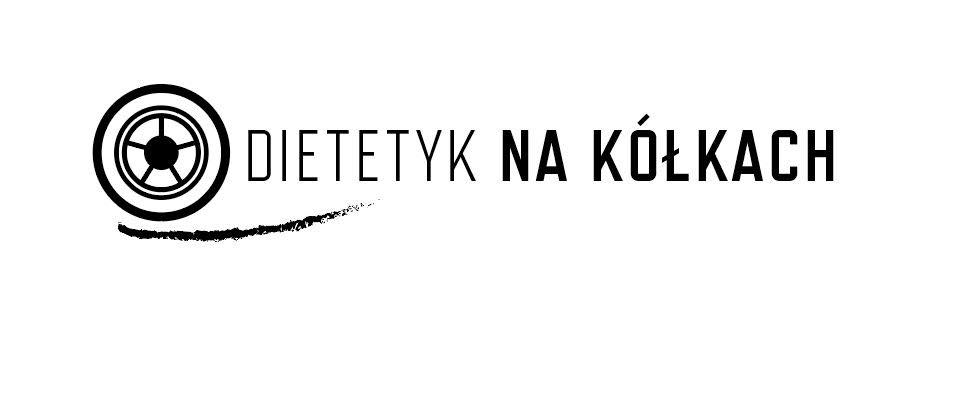 Wierzch:
Mleko 1,5% - 3 szklankiSkrobia ziemniaczana - 4 łyżkiLaska wanilii - dwie sztukiCukier puder - cztery łyżki (można zastąpić stewią)Banan - dwie sztukiSposób przygotowania:Przygotowujemy spód: wszystkie składniki miksujemy za pomocą blendera/miksera na gładką, kleistą masę (jeżeli podobnie jak ja macie małą miskę od blendera można najpierw zmiksować migdały, następnie śliwki z wiórkami i kakao - połączyć to z migdałami zagniatając jak ciasto). Tak przygotowane „ciasto” przekładamy do formy na tartę i rozkładamy ją, mocno dociskając do dna i na boki.Spód wkładamy do lodówki co najmniej na godzinę.W tym czasie przygotowujemy masę budyniową na wierzch: do 1,2 szklanki mleka wsypujemy mąkę ziemniaczaną – mieszamy. Pozostałą ilość mleka przelewamy do rondelka, dodajemy cukier/stewię i ziarenka z laski wanilii – doprowadzamy do wrzenia i wlewamy mleko ze skrobią, cały czas mieszając do czasu aż budyń wyraźnie zgęstnieje.Budyń (gorący) przekładamy na spód tarty, układamy banany.Gotową tartę przed podaniem wstawiamy na  1 – 2 godziny do lodówki .